VELAMMAL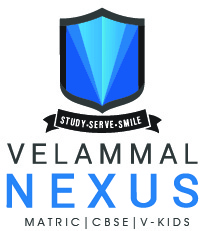 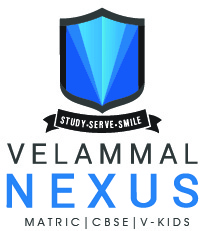 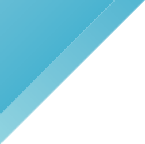 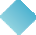 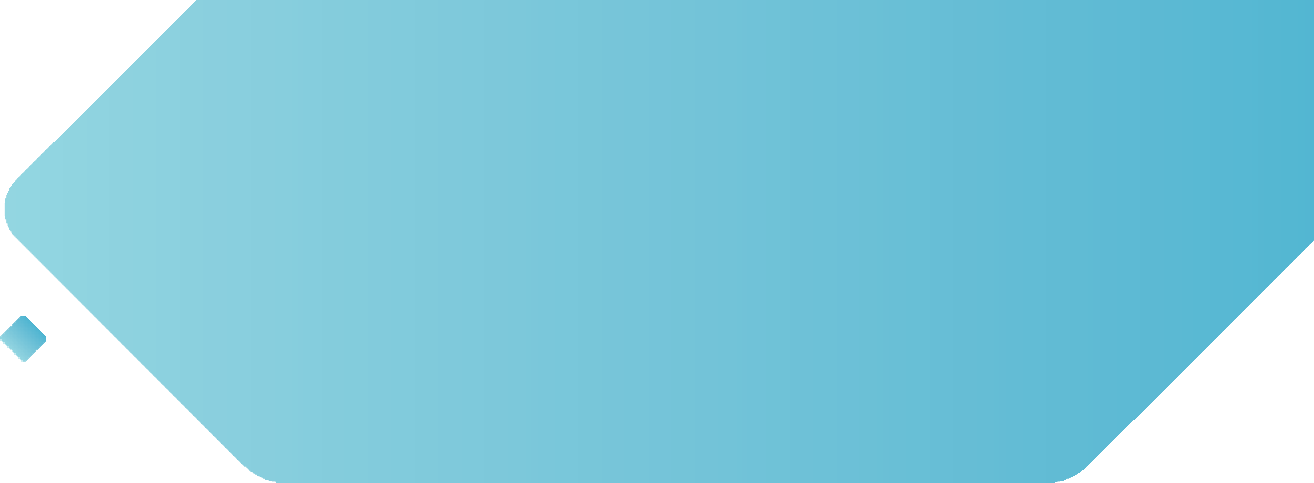 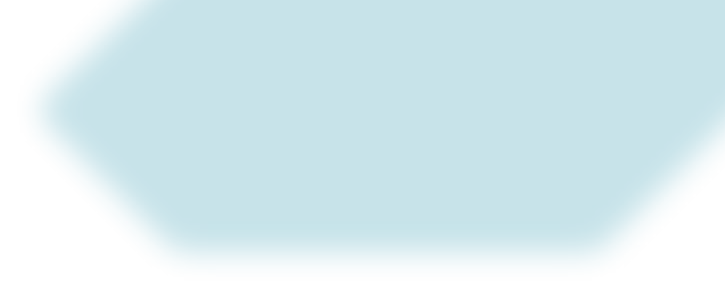 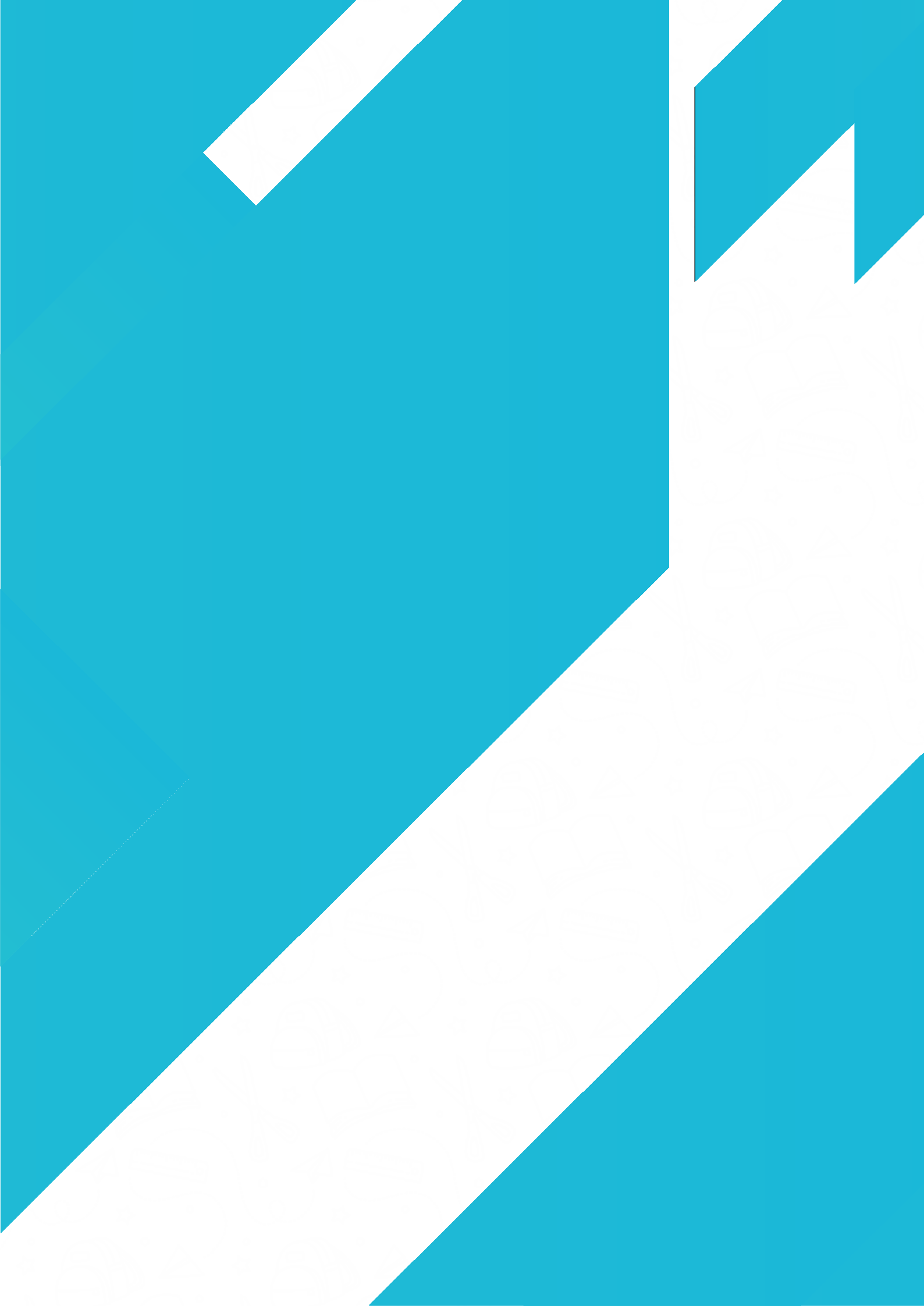 IIT & NEET ACADEMY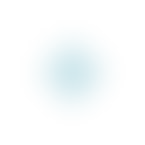 MEL AYANAMBAKKAM | PARUTHIPATTU ANNEXURE | ALAPAKKAM | MANGADU MOGAPPAIR WEST | MOGAPPAIR EAST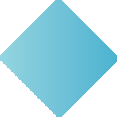 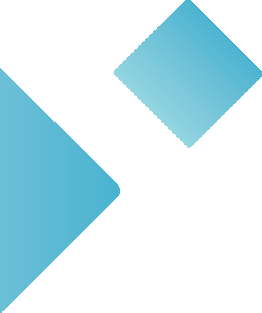 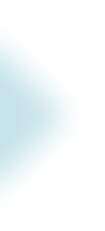 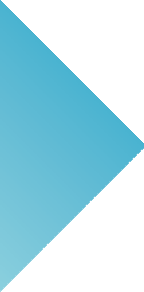 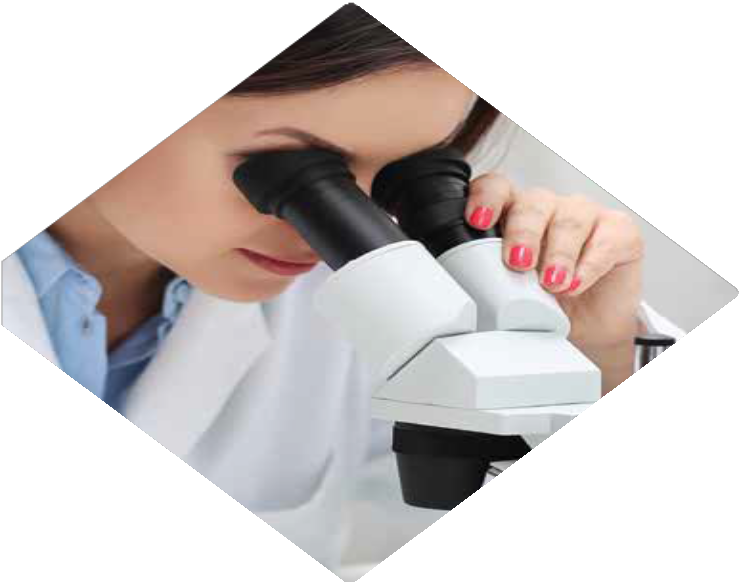 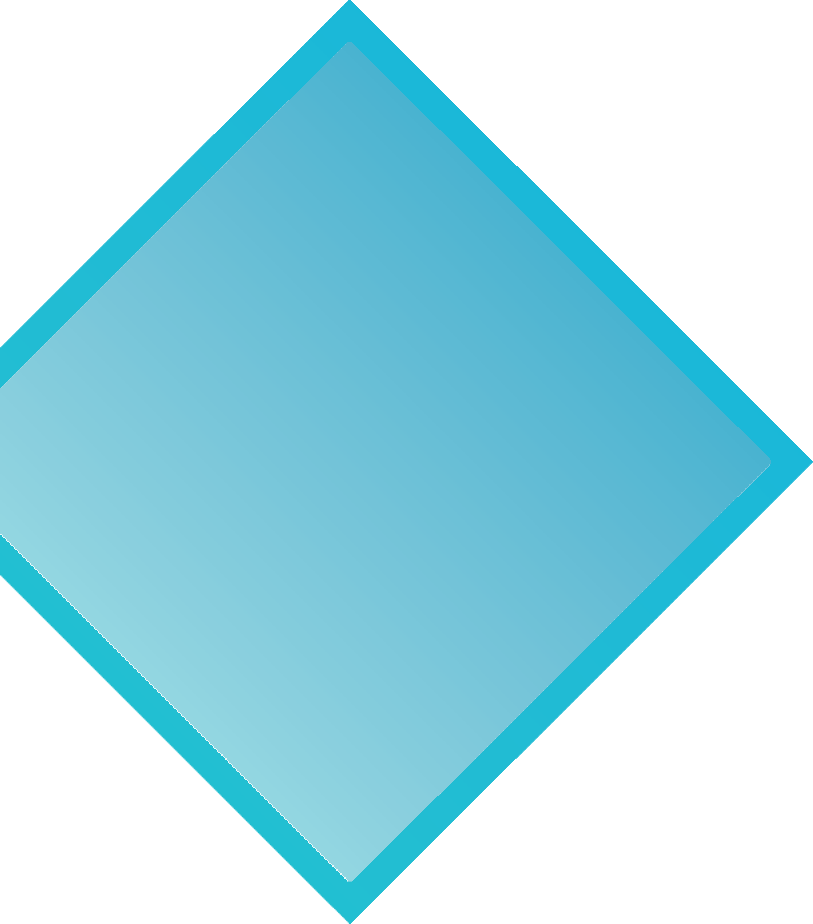 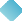 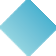 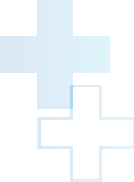 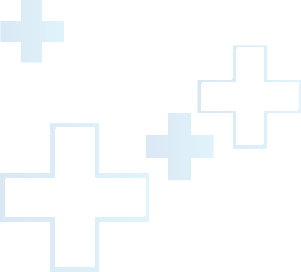 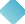 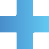 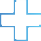 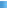 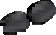 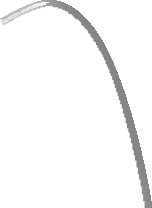 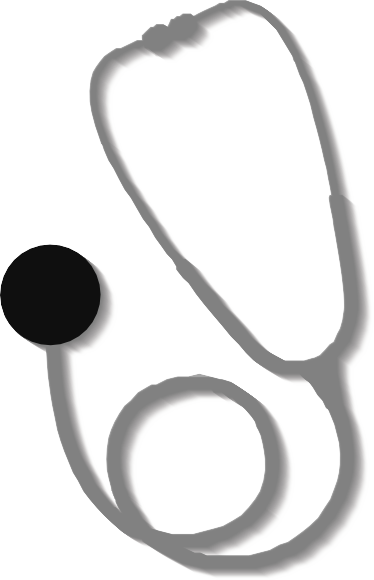 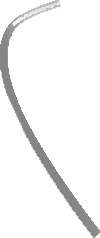 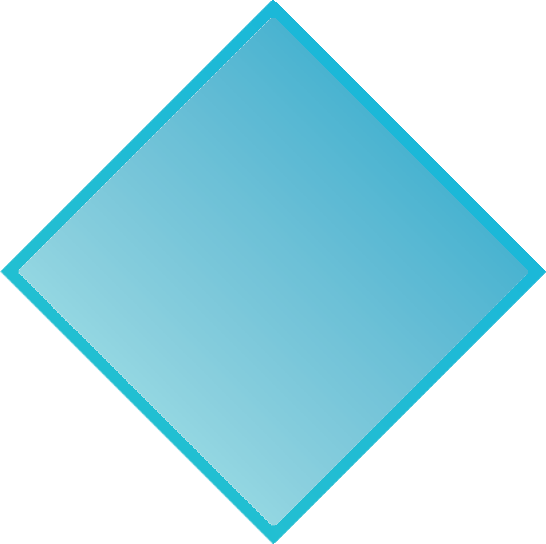 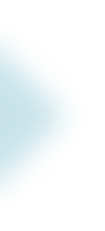 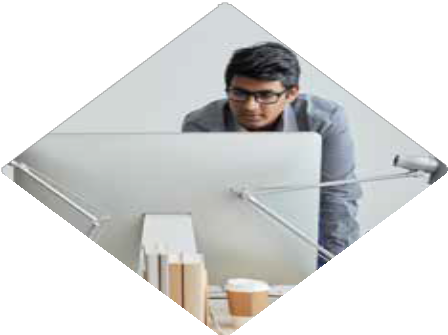 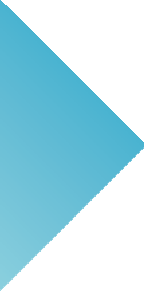 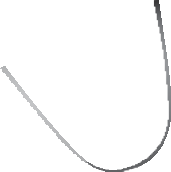 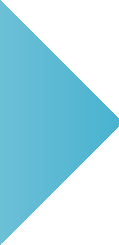 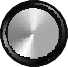 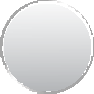 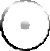 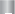 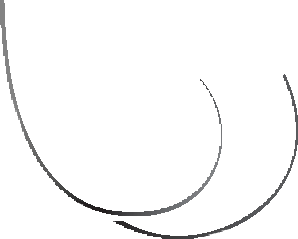 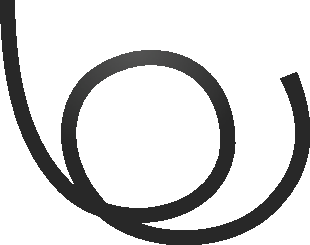 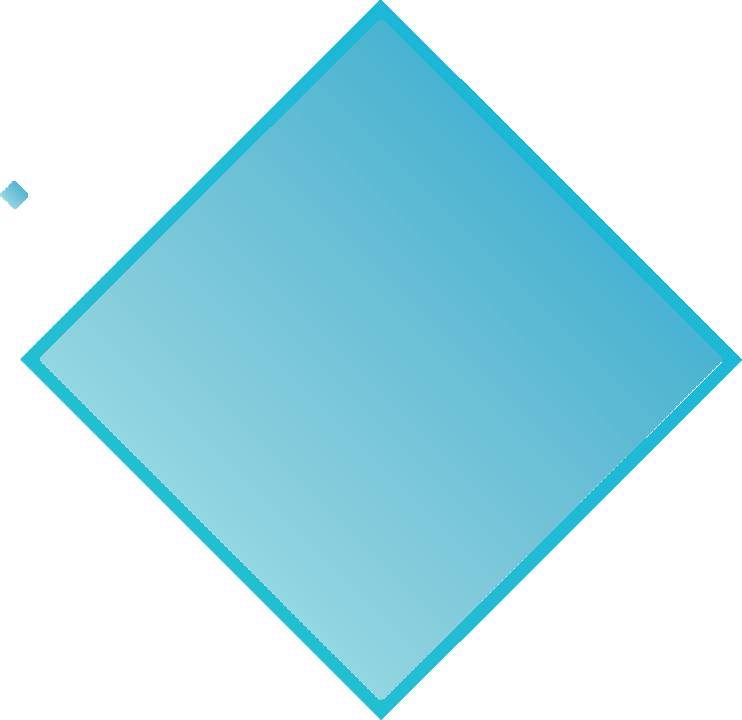 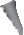 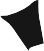 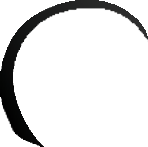 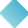 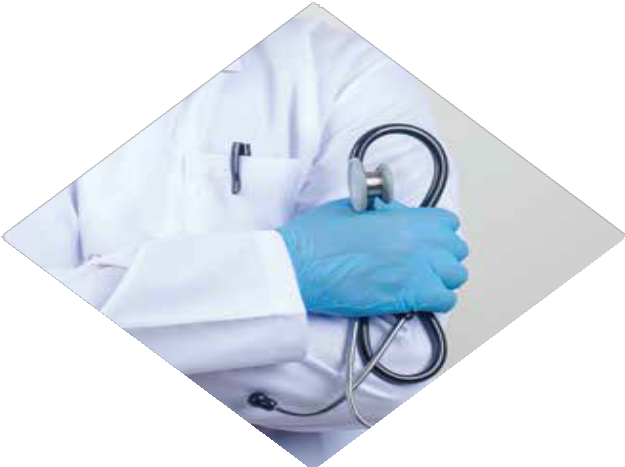 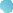 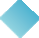 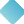 TAKE UPV STAR  VELAMMAL SCHOLARSHIP TEST FOR ADMISSION CUM REWARD 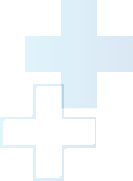 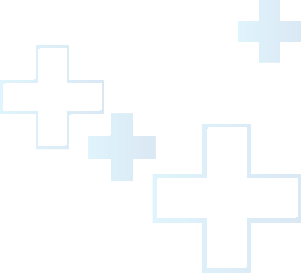 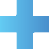 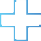 AVAIL UPTO 100% SCHOLARSHIP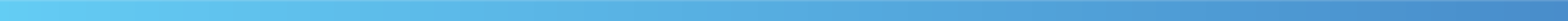 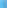 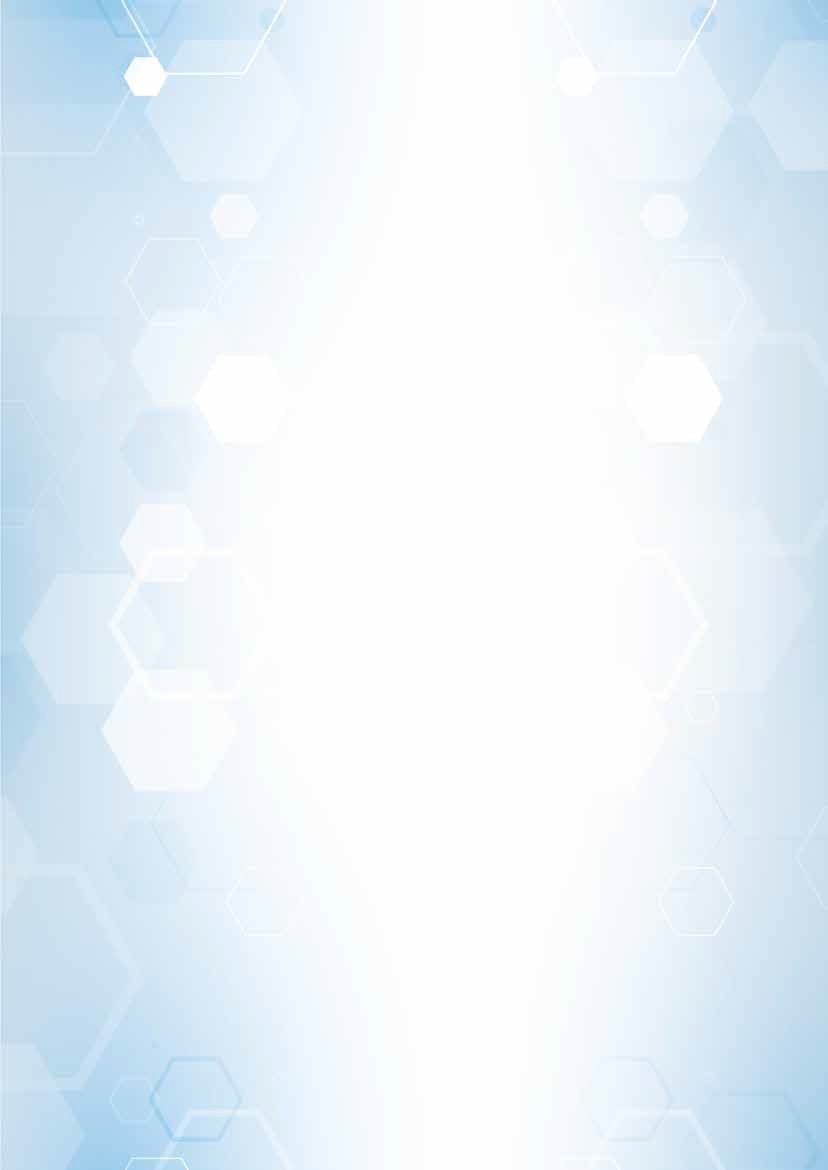 Dual advantage for students, enabling them to excel in competitive exams and produce the best results in the school/ Board exam as per the respective Board curriculum of the school.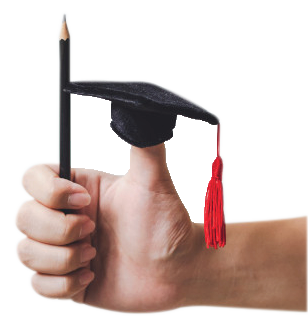 Unique PedagogyStress-free Learning EnvironmentHighly Qualified FacultiesThorough/Comprehensive Study Materials & Test PapersDoubt Clarification SessionsIntegrated with Board (CBSE/Matric)    
    approach of Teaching 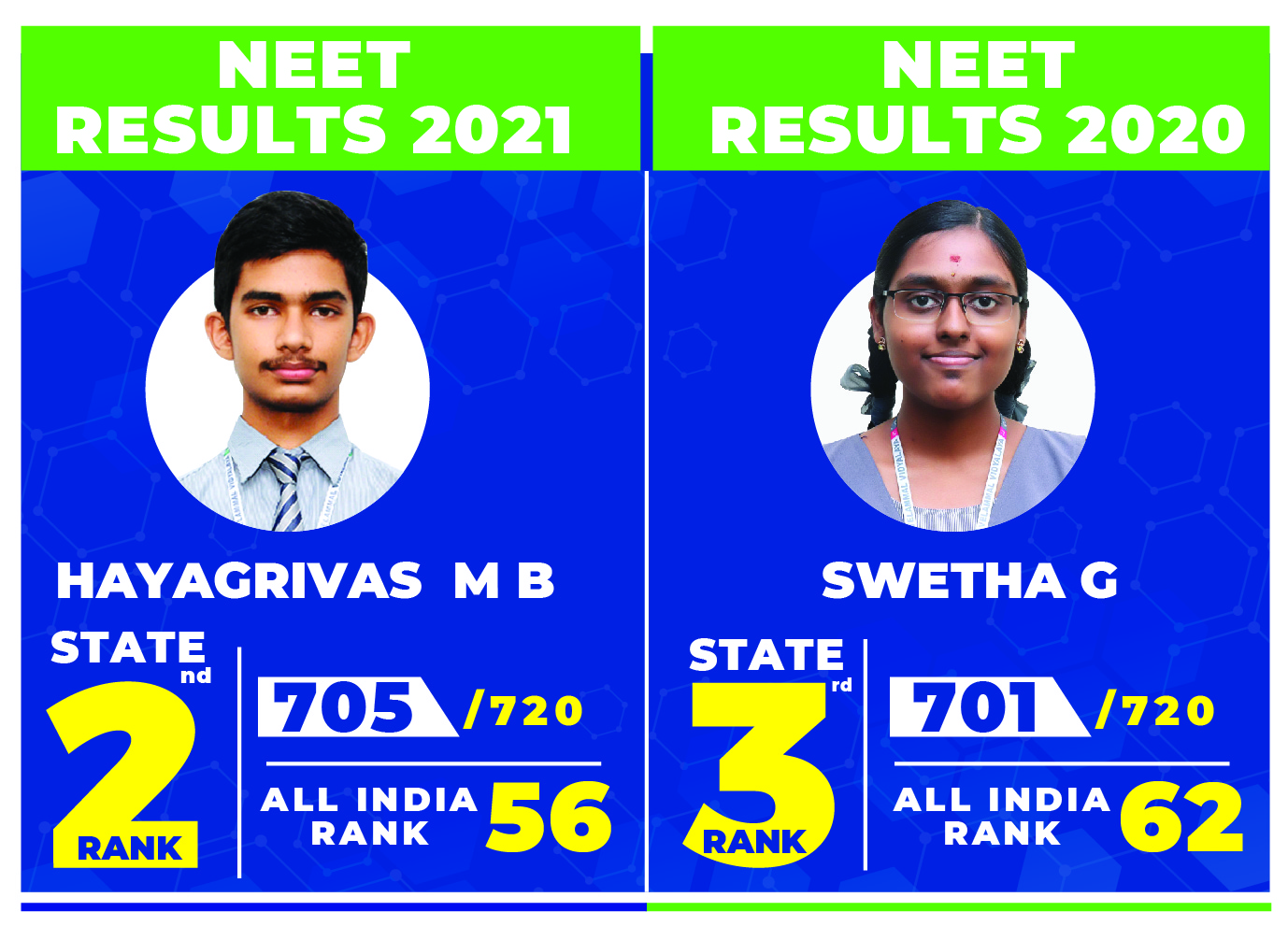 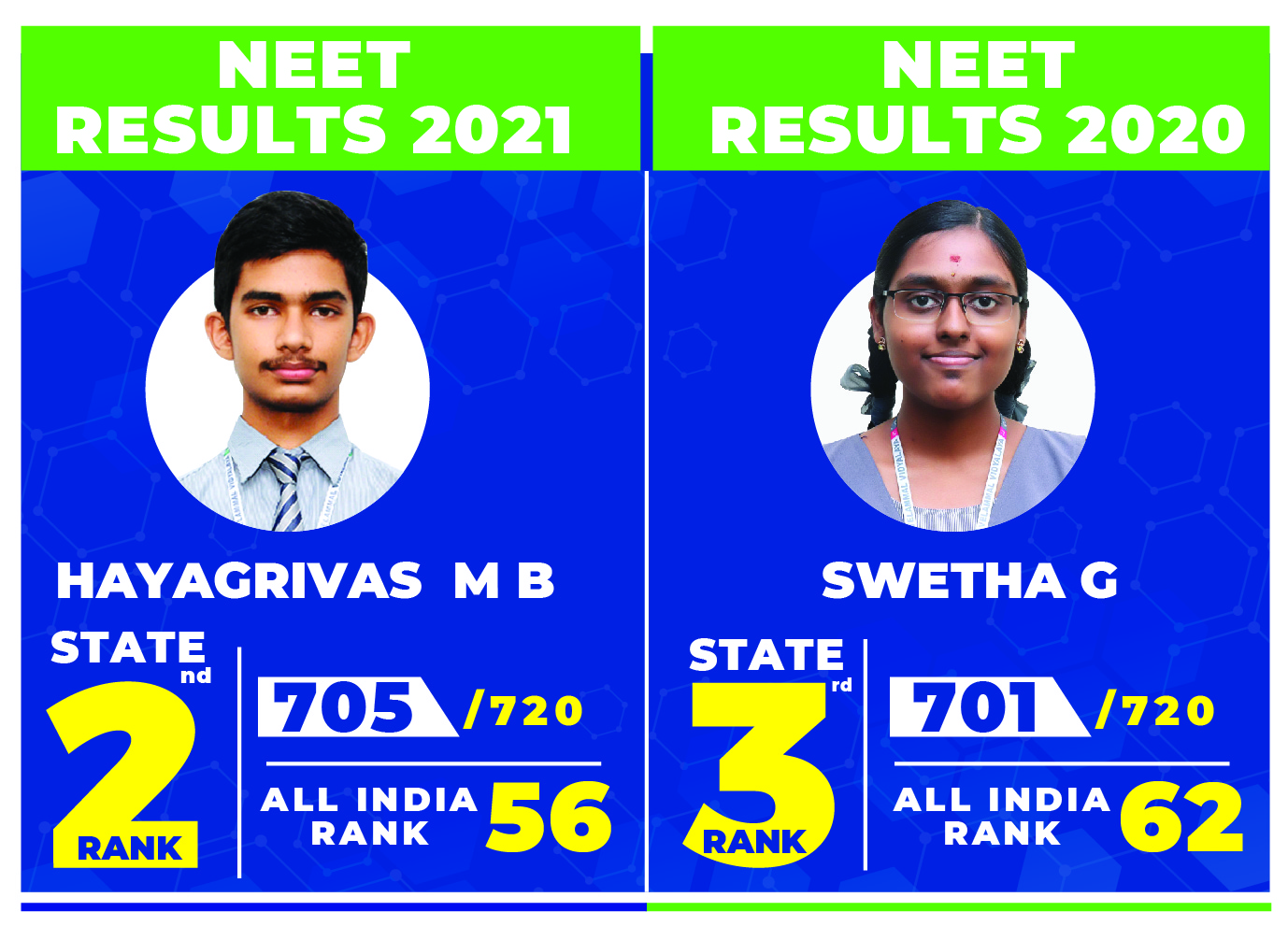 Students taking up the test for the First Time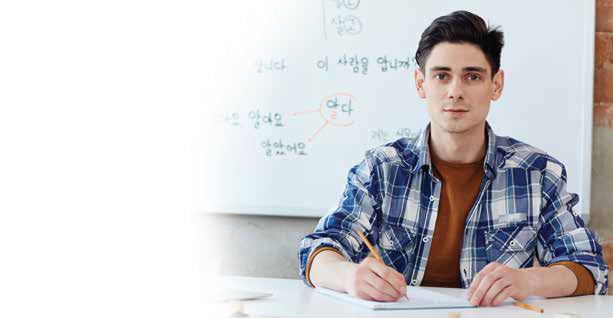 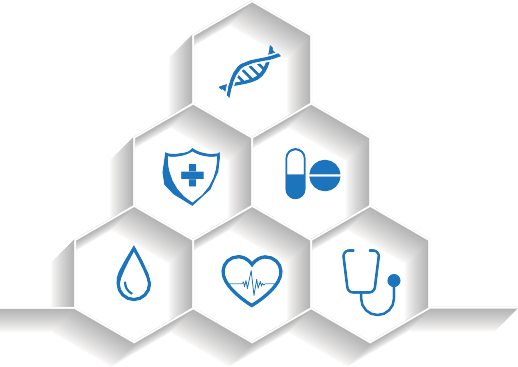 ` 100Students taking up the test for the Second Time`200NOTE – Registration fee once paid will not be refundedMODE OF THE SCHOLARSHIP TEST - Offline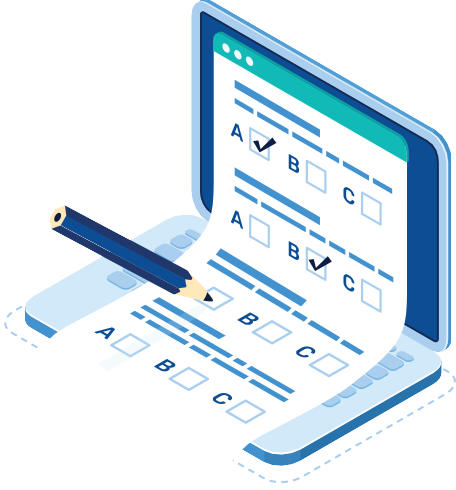 MODE OF REGISTRATION – Online / OfflineFor online registration log onto www.velsacademy.co.inLog onto www.velsacademy.co.in.Fill your details in the registration form and sign in.Check your email inbox that you have entered in the registration form.Click email verification link to verify your email address.Use the login credentials received through email and login.Verify your mobile number with the OTP SMS received.Select make payment option and complete the payment procedure.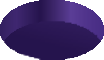 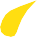 Maximum number of chances to take up the test is 2.The final percentage for IIT or NEET program in each case will remain with the management and this decision is final.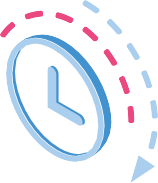 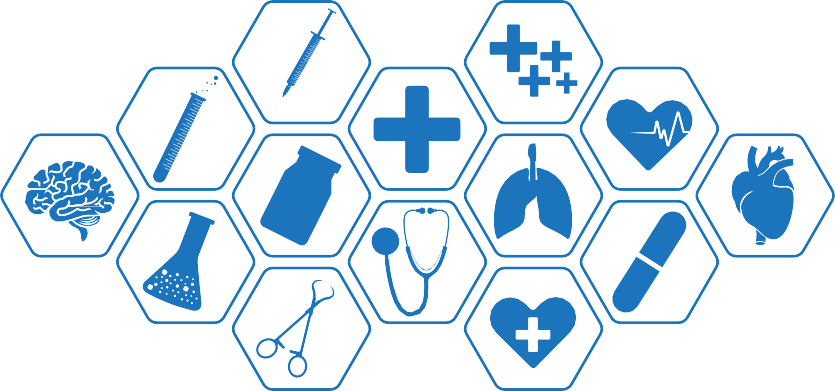 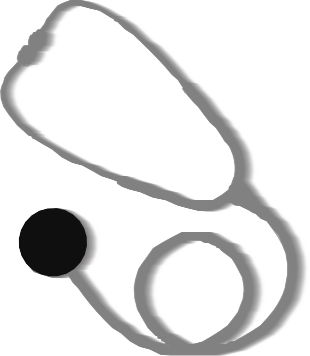 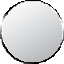 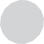 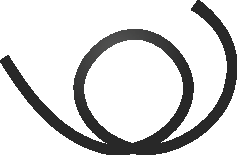 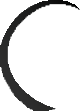 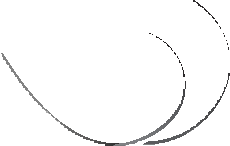 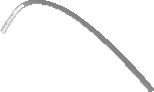 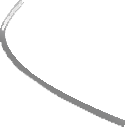 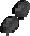 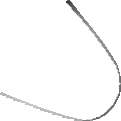 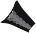 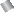 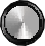 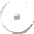 CLASS VIFACTS 1st YEAR (Foundation for All Competitive Tests) - TARGET AMTI, SLTSE, AITSE, NLMO, NLSO, SOF, SILVER ZONE, NSTSE, INTERNATIONAL & NATIONAL OLYMPIADS.CLASS VIIFACTS 2nd YEAR (Foundation for All Competitive Tests) - TARGET AMTI, SLTSE, AITSE, NLMO, NLSO, SOF, SILVER ZONE, NSTSE, INTERNATIONAL & NATIONAL OLYMPIADS.CLASS VIIIFACTS 3rd YEAR (Foundation for All Competitive Tests) - TARGET AMTI, SLTSE, AITSE, NLMO, NLSO, SOF, SILVER ZONE, NSTSE, INTERNATIONAL & NATIONAL OLYMPIADS.CLASS IX & X(2 YEAR INTEGRATED PROGRAMME) - TARGET NTSE + NSEJS + RMO+ IIT – JEE ADVANCED AND NEETCLASS IX TO XII(4 YEAR INTEGRATED PROGRAMME) - TARGET NTSE + NSEJS + RMO + IIT – JEE                 and NEETCLASS XI & XIIIIT (2 YEAR INTEGRATED PROGRAMME) - TARGET IIT JEE + CBSE / STATE BOARD CURRICULUMCLASS XI & XIINEET (2 YEAR INTEGRATED PROGRAMME) - TARGET NEET + CBSE / STATE BOARD CURRICULUMCLASS XII APPEARING STUDENTS(NEET CRASH COURSE) - TARGET NEETCLASS XII PASSED OUT STUDENTS(NEET FRESHERS / REPEATERS COURSE) - TARGET NEET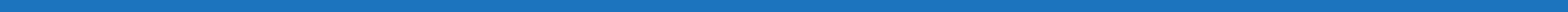 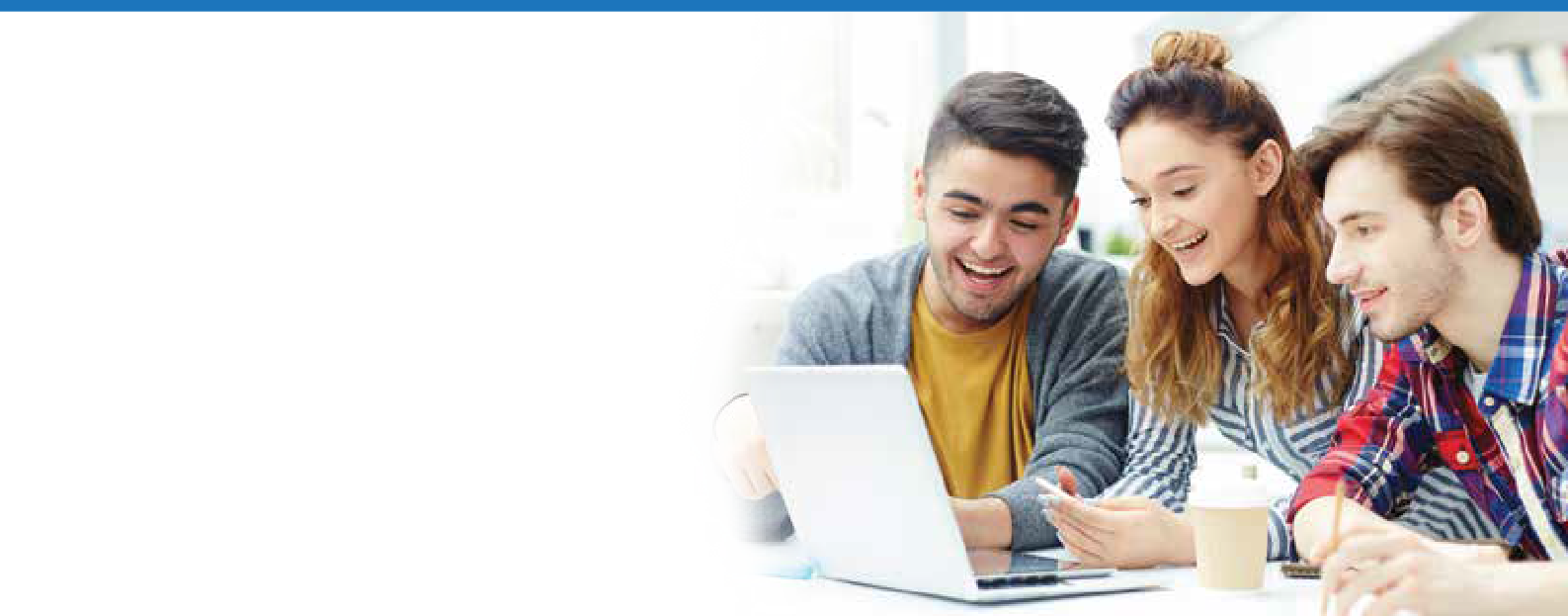 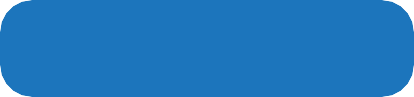 ADMISSION TO CLASS VIADMISSION TO CLASS VII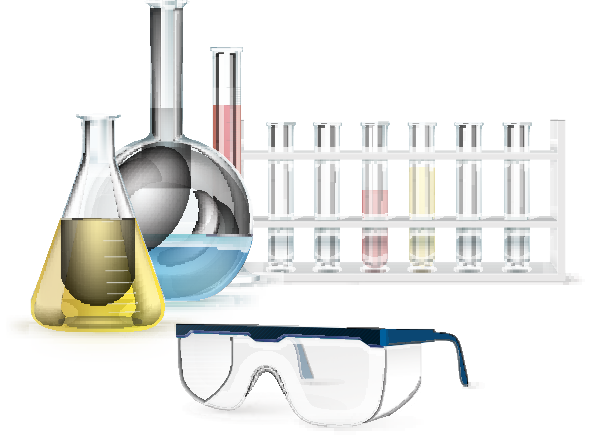 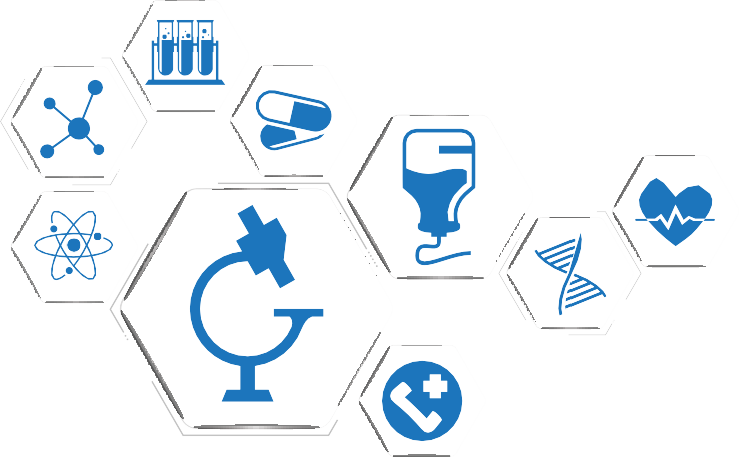 ADMISSION TO CLASS VIIIADMISSION TO CLASS IXADMISSION TO CLASS XI IITADMISSION TO CLASS XI NEET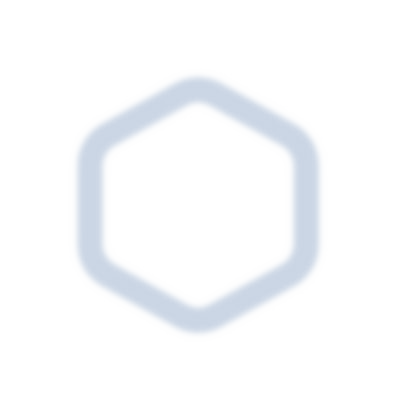 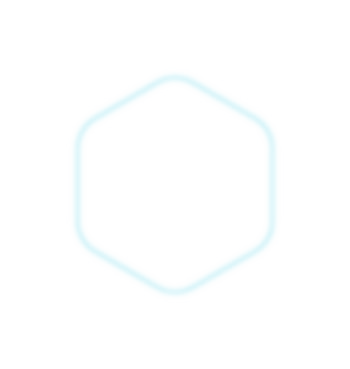 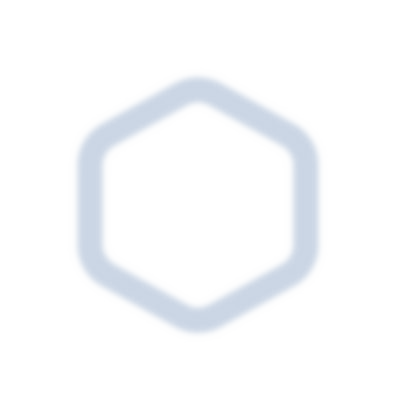 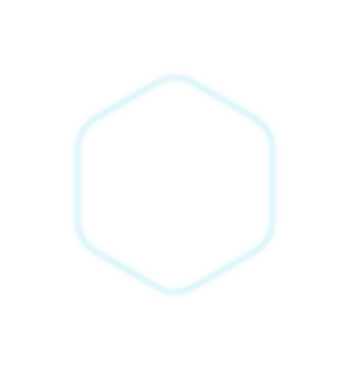 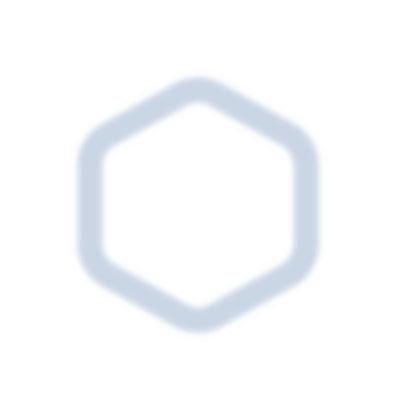 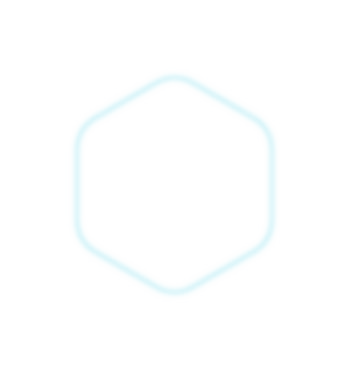 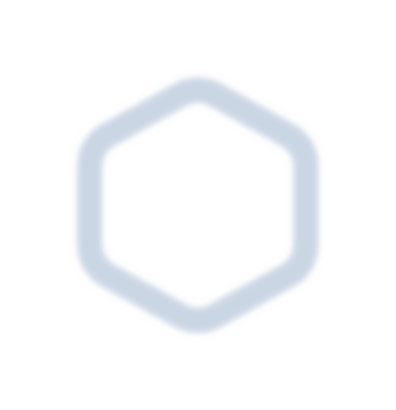 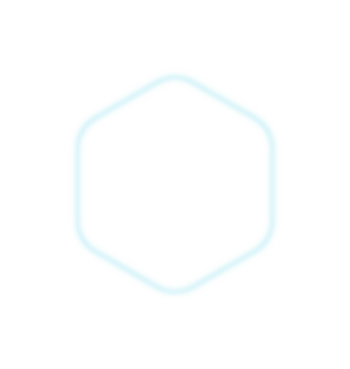 Velammal Matric. Hr. Sec. School“Velammal Gardens”, T.S. Krishna Nagar, Mugappair East, Chennai - 600037.+91 44 2656 0063 / 2656 1166 | Email: info@velammalmain.comVelammal Vidyalaya “Velammal Avenue”, Mel Ayanambakkam, Chennai - 600 095.+91 80561 35353 / 80560 11666 | Email: info@velammalvidyalaya.in “Velammal Avenue”, Koladi Road, Paruthipattu, Avadi, Chennai - 600 071.+91 95660 21992 / 95660 21669 | Email: info@velammalvidyalayaavadi.in“Velammal Avenue”, Seemathamman Nagar, Alapakkam, Maduravoyal, Chennai - 600 095.+91 75500 74003 / 7550024234 | Email: info.alapakkam@velammalnexus.com“Velammal Avenue”(Annexure), Mel Ayanambakkam, Chennai - 600 095.+91 99400 25554 / 99400 12184 | Email: info.annex@velammalvidyalaya.in“Pearl Palace”, Block No.7, Mugappair West, Chennai – 600 037.+91 44 2653 2578 / 2653 3312 | Email: info@velammalwest.comFOR FURTHER DETAILS CALL6300 914 869/7358390410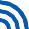 ADMISSION TO CLASSDATE OF EXAMINATIONDATE OF EXAMINATIONADMISSION TO CLASSDATEDAYVI23.12.2021ThursdayVII23.12.2021ThursdayVIII23.12.2021ThursdayIX23.12.2021ThursdayXI (IIT)23.12.2021ThursdayXI (NEET)23.12.2021ThursdayMATHSPHYSICSCHEMISTRYBIOLOGYPlace ValueFace Value Number System (addition, subtraction, multiplication and division of natural numbers)Factors and MultiplesPerimeter & Area of Regular ShapesFractions and DecimalsShapes Space and PatternsMeasurementTimeData Handling.MeasurementForceWork and EnergyLight and ShadowThe Solar SystemMinerals and RocksMatterAirThe World of LivingHuman Brain and Sense OrgansOur EnvironmentFrom tasting to DigestingGreen WorldMATHSPHYSICSCHEMISTRYBIOLOGYKnowing our numbersNatural NumbersWhole NumbersIntegersPlaying with NumbersFractions & DecimalsBasic Geometrical IdeasUnderstanding Elementary ShapesPerimeter and Area (Triangle, Square & Rectangle)Data HandlingMotion and MeasurementLight (Shadows and Reflection)Simple MachinesSources of EnergyAirWaterSorting of materials into groupsChanges around usSeparation of SubstancesFood where does it come fromComponents of FoodFibre to FabricBody MovementsMATHSPHYSICSCHEMISTRYBIOLOGYNumber System (Up To Rational Numbers Operations)Geometry (Angles, Transversal & Triangles and its Properties)Algebra (Like, Unlike Terms, Operations & Substitutions)Perimeter and Area (Triangle, Parallelogram, Rectangle, Square, Rhombus & Circle)Data HandlingComparing QuantitiesExponents and PowersElectricity and CircuitMotion and TimeHeatLightChanges around usAir around usAcidsBases and SaltsWaterNutrition in Plants & AnimalsFibre to FabricBody MovementsGarbage in Garbage outWeatherClimate and Adaptation of Animals to Climate.MATHSPHYSICSCHEMISTRYBIOLOGYRational Numbers,Algebra (Basic Identities)Geometry (lines and angles, triangles, quadrilaterals)Mensuration (Plane mensuration)Data HandlingExponents and Powers and Comparing quantities (ratio, proportion, percentages, profit and loss, simple interest, compound interest)Simple equationsKinematicsLaws Of MotionFrictionWorkEnergyRay opticsHeatElectricityAtomic StructurePhysical & Chemical changes Metals & Non metals Coal & Petroleum Combustion & Fuels Acids  & BasesCell - The fundamental unit of lifeTissues Diversity in living organisms (Plant and Animal kingdom) Improvement in Food resources Nutrition and HealthMATHSPHYSICSCHEMISTRYNumber theory2D-coordinate systemGeometry (Triangle, Lines, Circle and Quadrilateral)Probability (up to addition theorem)Permutation & CombinationHeights and DistancesStatisticsTrigonometric RatiosMensurationBasic AlgebraKinematicsLaws Of MotionFrictionWork-Power-EnergyGravitationRay OpticsFluid StaticsSoundHeat, Electricity & Magnetic effects of electric currentChemical reactions and equationsMetals and Non-MetalsAcids, Bases and saltsAtomic StructurePeriodic classification of elementsBasics of mole conceptCarbon and its compoundsMATHSPHYSICSCHEMISTRYBIOLOGYReal numbersPolynomialsLinear equationsGeometryMensurationStatisticsProbabilityCoordinate GeometryProgressionsTrigonometryKinematicsNewton’s Laws of MotionWork-Power and EnergyGravitationElectricityChemical reactions and equationsAcids, Bases and SaltsMetals and Non-MetalsAtomic StructurePeriodic classification of elementsBasics of mole conceptCarbon and its compoundsLife processesReproduction in organisms (Plants, Animals and Human)Heredity and EvolutionBio-geo chemical cycleDiversity in living organismsEco systems